Anne Arundel County Public Schools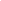 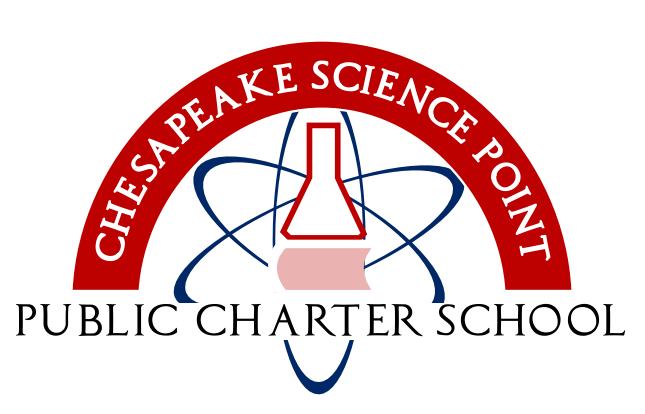 FIELD TRIP PERMISSION LETTERDear Parents and Guardians:						May 2, 2019As part of the 2019 senior class’s final week celebratory week of school, CSP will be hosting a Washington D.C. field trip for seniors only on May 20th, 2019.  For this final senior adventure, student will be broken into small groups and will be invited to tour the Mall’s most popular destinations, including-- but not limited to-- the Smithsonian Museum of Natural History, the Smithsonian Air and Space Museum, the Hirshhorn Museum and Sculpture Garden, the Lincoln Memorial, and the Washington Monument.  Each group will have the ability to determine their own itenary within the Mall area. Transportation for this trip will be provided by  Lonergan’s Charter Services, a properly insured carrier.  The cost of the trip will be $10 per student.  This amount includes costs for transportation.  Students are encouraged to bring at least $25 with them to cover the cost of lunch and dinner. Groups will be accompanied by teachers and adult chaperones in accordance with the established ratio of adults to the number of students taking the trip.  The students will leave the school at 9:00 on May 20th and return by 7:00 pm.  Please sign and have your child return the lower part of this form to  Mrs. Ingulia if your child has your permission to go on this trip.  Forms and payment need to be submitted by May 13th. Please contact Mrs. Ingulia at tingulia@mycsp.org if you are interested in chaperoning a group. Please be advised that ALL field trips are subject to cancellation AT ANY TIME by the Board of Education, the Superintendent of Schools or the Superintendent’s designee, when in their sole discretion, cancellation is in the best interests of students and staff. In such cases, parents and students bear the risk of loss for financial or other commitments they have made. The Board of Education, its employees and agents will not be responsible for any losses arising from cancellations.   	Sincerely,Mrs. InguliaAPPROVED:  ______________________	___________________________________		Principal			School-------------------------------------------------------------------------------------------------------------------------------------------------------PERMISSION SLIPPlease complete and return to Mrs. Ingulia  within five school days with payment.(Name)_____________________________________________________ has my permission to participate in the Senior Field Trip to  Washington DC’s National Mall on May 20th, 2019.  I (we) believe that the necessary precautions and plans for the care and supervision of my child during this trip will be taken.   I understand I may be responsible for  payment in the event of cancellation of the field trip.  _________________________________					____________________________________________Phone number in case of emergency				Parent/Guardian SignaturePlease indicate any important information regarding physical or special needs and/or concerns. ______________________________________________________________________________________________________________________________________________________________________________________________________________________________________________________________________________________________________________________________________________________________________________________________________________________________Please indicate if you are interested in chaperoning:  No, thank you _____________    Yes, I would____________, here is my email address __________________________________ or phone number___________________________. 